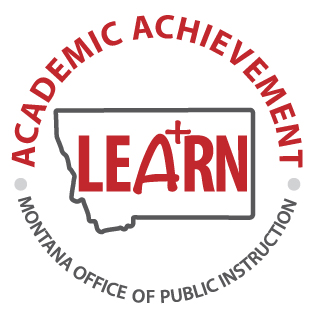 Transformational Learning GrantAnnual Report2023As a participating school district that has received funding through the Transformational Learning Grant (SB 8), the completion and submission of this annual report is required to demonstrate continued qualification for funding. The completed document is submitted on the OPI Transformational Learning Webpage. The window for submission of this annual report opens Monday, December 4, 2023 at 8am MST. The annual report is due by Monday, January 8, 2024 at 5pm MST. Wait list position for any increase in FTE will be determined by a lottery system, conducted through a neutral 3rd party. This is competitive with new district applicants. SECTION 1: General InformationSECTION 2: Progress Toward Measurable ObjectiveSECTION 3: Additional InformationDistrict NameLEA #Submitter’s Full NameEmailContact Phone NumberAmount of Funding ReceivedFY 2024 Total Expenditures to DateCurrent BalanceMeasurable Objective from District’s Transformational Learning PlanProgress made Measurable Objective from District’s Transformational Learning PlanProgress made Measurable Objective from District's Transformational Learning PlanProgress made Measurable Objective from District’s Transformational Learning  PlanProgress made Identify each Transformational Activity (template linked)Increased FTE Requested Decreased FTE Requested Rationale for Changes in FTEPictures, Graphs, and/or Narratives Sharing the Impact of funds used to support your personalized, proficiency model for learningSchool Board Chair Printed NameSchool Board Chair SignatureDate of Board Meeting Approval